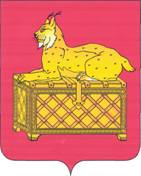 РЕВИЗИОННАЯ КОМИССИЯМУНИЦИПАЛЬНОГО ОБРАЗОВАНИЯг. БОДАЙБО И РАЙОНАЗАКЛЮЧЕНИЕ № 01-29зпо результатам экспертизы проекта решения Думы Балахнинскогогородского поселения «О бюджете Балахнинского муниципального образования  на 2019 год и плановый период 2020 и 2021 годов»    Утвержденораспоряжением председателя                        Ревизионной комиссии   от 15.11.2018 № 68-пРевизионной комиссией муниципального образования г. Бодайбо и района подготовлено заключение на проект решения Думы Балахнинского городского поселения  «О бюджете  Балахнинского муниципального на 2019 год и плановый период 2020 и 2021 годов»  в соответствии со ст. 157 Бюджетного кодекса РФ (далее - БК РФ), Положения о Ревизионной комиссии муниципального образования г. Бодайбо и района, утвержденному решением Думы г. Бодайбо и района от 19.12.2012 г. № 30-па (с изменениями и дополнениями).Проект бюджета проанализирован на соответствие требованиям БК РФ, Федеральному закону от 06.10.2003 г. № 131-ФЗ «Об общих принципах организации местного самоуправления», Положению о бюджетном процессе в  Балахнинском  муниципальном образовании, утвержденному решением Думы  Балахнинского городского поселения от 29.10.2018 № 54  (далее – Положение о бюджете), Уставу, и иным законодательным и нормативно-правовым актам.При подготовке заключения Ревизионной комиссии проведен анализ реализации положений, сформулированных в основополагающих для составления Проекта бюджета документах:-  Постановление  администрации Балахнинского городского поселения « Об утверждении Перечня муниципальных программ Балахнинского  муниципального образования» № 36-п от 22.05.2018( с изменениями и дополнениями).-прогнозе социально-экономического развития Балахнинского муниципального образования  на 2019 год и плановый период 2020 и 2021 годы, одобренным Постановлением Главы Балахнинского городского поселения от 17.10.2018 № 111-п.- основные направления бюджетной и налоговой политики Балахнинского муниципального образования на 2019 и плановый период 2020-2021 годов утвержденных постановлением  Главы Балахнинского городского поселения от 30.10.2018 № 122-п.Целью проведения экспертизы Проекта бюджета явилось определение достоверности и полноты отражения показателей бюджета и соответствие порядка ведения бюджетного учета в муниципальном образовании законодательству РФ.Выводы и предложения по результатам экспертизы             1.Проект бюджета представлен для рассмотрения и утверждения в полном объеме, в соответствии с установленными требованиями  БК РФ и Положением о бюджете.             2. Прогнозные показатели основных параметров местного бюджета на 2019 год и на плановый период 2020 и 2021 годов сформированы в соответствии с прогнозом социально-экономического развития Балахнинского муниципального образования (далее - Прогноз СЭР). При разработке Прогноза СЭР  применены прогнозные показатели инфляции и индексы- дефляторы цен по видам экономической деятельности. За основу Прогноза СЭР взяты статистические отчетные данные за 2017 год и оперативные данные текущего года.     3. Ограничения, установленные БК РФ в части резервного фонда, соблюдены в полном объеме.           4. В соответствии с проектом бюджета доходы бюджета в 2019 году прогнозируются в объеме 19 798,9 тыс.рублей, в том числе  налоговые и неналоговые доходы – 7284,9 тыс.рублей, или 36,8 % объема доходов бюджета, безвозмездные поступления – 12 295,8 тыс.рублей.          В 2020 году доходы бюджета составят 17 258,8 тыс.рублей, в том числе  налоговые и неналоговые доходы –  5 609,4 тыс.рублей, или 32,5 % объема доходов бюджета, безвозмездные поступления –  11 649,4 тыс.рублей. 	В 2021 году доходы бюджета составят  18 175,1 тыс.рублей, в том числе  налоговые и неналоговые доходы – 5 871,1 тыс.рублей, безвозмездные поступления 12 304,0 тыс.рублей.  Доходы бюджета Балахнинского муниципального образования на 2019 год и плановый период 2020 и 2021 годов сформированы на основе действующего бюджетного законодательства и законодательства о налогах и сборах, проекта закона Иркутской области «Об областном бюджете на 2019 год и плановый период 2020 и 2021 годов», в части распределения дотаций, субсидий и субвенций из областного бюджета поселениям.  5. Общий объем расходов бюджета Балахнинского муниципального образования на 2019 год предложен в объеме 19924,7 тыс.рублей. На 2020 год предложен в объеме 17510,8 тыс.рублей. На 2021 год предложен в объеме 18438,6 тыс.рублей.Планирование бюджетных ассигнований бюджета по расходам на 2019-2021 годы осуществлялось с учетом единых подходов  в соответствии с порядком  и методикой планирования бюджетных ассигнований бюджета Балахнинского муниципального образования, утвержденной  постановлением Балахнинского городского поселения № 33 от 18.07.2014.            6. Предельный объем муниципального долга  планируется установить в 2019 году – 2 706,7 тыс. рублей; в 2020 году – 2 804,7 тыс. рублей;  в 2021 году – 2 935,6 тыс. рублей.           7. Верхний предел муниципального долга соответствует требованию, установленному  статьей 107 БК РФ.  8. Проект бюджета Балахнанского муниципального образования на 2019 год и плановый период 2020 и 2021 годов содержит 7 муниципальных программ.           Администрацией Балахнинского городского поселения постановлением от 22.05.2018 № 36-п утвержден перечень муниципальных программ Балахнинского муниципального образования. В данном перечне утверждено 8 муниципальных программ. Следует отметить, что Муниципальная программа "Формирование современной городской среды муниципального образования Балахнинское муниципального образования на период 2018-2022 годы» на 2019 год в бюджете не заявлена.        9 . Ревизионная комиссия отмечает, что в ряде муниципальных программ не определены целевые показатели и отсутствуют показатели оценки эффективности реализации программы. Это следующие муниципальные программы: - «Повышение безопасности дорожного движения на территории Балахнинского муниципального образования на 2017-2019 годы»;    - «Обеспечение первичных мер пожарной безопасности на территории муниципального образования Балахнинское городское поселение на 2018-2020г.г.»- «Ремонт дворовых территорий и проездов к дворовым территориям многоквартирных домов, расположенных на территории Балахнинского городского поселения на 2013-2020 год»;- «Профилактика экстремизма и терроризма в Балахнинском муниципальном образовании на 2017-2019 годы».        10. Анализ Проекта бюджета показал, что текстовая часть проекта решения в целом соответствует требованиям законодательства.	Ревизионная комиссия предлагает Думе Балахнинского городского поселения  принять к рассмотрению проект решения «О бюджете Балахнинского муниципального образования  на 2019 год и плановый период 2020 и 2021 годов» с учетом замечаний  по итогам экспертизы Проекта бюджета.Пояснительная записка к настоящему документу прилагается.Председатель комиссии                                                                           О.М. Шушунова